Planning Reprise 2018/2019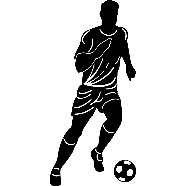 Voici le planning pour la reprise de cette saison 2018/2019. Il se compose de deux parties : une reprise individuelle et une reprise collective. Merci de prévoir les baskets et les crampons pour tous les entrainements.Lundi 16 juillet 2018 : 30 min de footing à allure modérée /Gainage, Abdos, Pompes (G.A.P)Mercredi 18 juillet 2018 : 35 min de footing à allure modérée / G.A.PVendredi 20 juillet 2018 : 40 min de footing à allure modérée / G.A.PLundi 23 juillet 2018 : 20 min à allure modérée + 20 min à allure soutenue / G.A.PMercredi 25 juillet 2018 : 10 min à allure modérée + 30 min à allure soutenue / G.A.PVendredi 27 juillet 2018 : 10 min à allure modérée + 35 min à allure soutenue / G.A.PLundi 30 juillet 2018 : Entrainement => 19h30 sur le terrainMercredi  1er aout 2018 : Entrainement =>  19h30 sur le terrainVendredi 3 aout 2018 : Entrainement => 19h30 sur le terrainLundi 6 aout 2018 : Entrainement => 19h30 sur le terrainMercredi 8 aout 2018 : Entrainement => 19h30 sur le terrainVendredi 10 aout 2018 : Entrainement => 19h30 sur le terrainSamedi 11 aout 2018 : Journée cohésion IMPORTANTE pour la suite de la saison !! => Au programme : matinée (en préparation) à la base de loisirs de Brulon (sortie canoë ?), repas le midi et match contre Loué (R3) l'après midi.Mardi 14 aout 2018 : Entrainement => 19h30 sur le terrainJeudi 16  aout 2018 : Entrainement => 19h30 sur le terrainDimanche 19 aout 2018 : Match équipe A contre Neuville à BouloireMardi 21 aout 2018 : Entrainement => 19h30 sur le terrainVendredi 24 aout 2018 : Entrainement => 19h30 sur le terrainMatch amical pour l'équipe B contre Le Breil, au Breil à 19h30.Dimanche 26 aout 2018 : Match équipe A Coupe de FranceMardi 28 aout 2018 : Entrainement => 19h30 sur le terrainMercredi 29 aout 2018 : Match amical contre Dollon, pour les deux équipes. Vendredi 31 aout 2018 : Entrainement => 19h30 sur le terrain  Match amical pour l'équipe B contre Montfort.Dimanche 2 septembre 2018 : Match équipe A en coupe.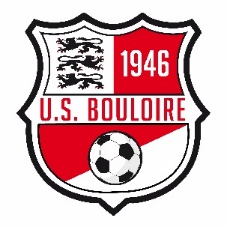 Thomas 06 79 49 05 16REPRISE INDIVIDUELLEREPRISE COLLECTIVE